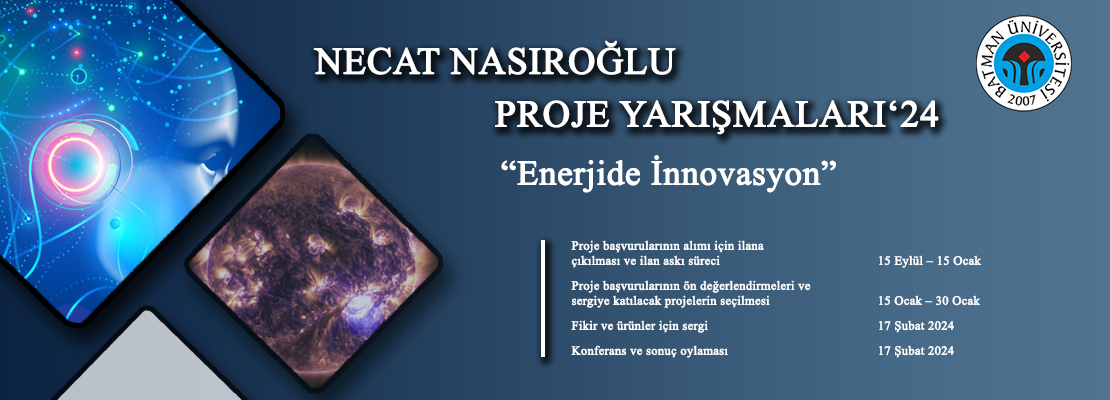 BAŞVURAN BİLGİLERİPROJE BİLGİLERİAdı-SoyadıTelefonuMailiProje AdıProje Özeti (Özet maksimim 500 kelime olacaktır.)Anahtar KelimelerProje AmacıProje KapsamıProjenin Yenilikçi YönleriProjede Kullanılacak YöntemProje İş PlanıProjeden Beklenen SonuçlarToplumsal, Çevre ve Sağlık Alanındaki Katkı Projenin Önündeki Riskler ve ÇözümlerProjenin Maliyeti